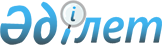 О передаче в управление государственного пакета акций акционерного общества "Восточно-Казахстанский медно-химический комбинат" и Иртышского медеплавильного завода<*> Сноска. Название постановления - в редакции постановления Правительства РК от 27 февраля 1996 г. N 251 ~P960251.Постановление Кабинета Министров Республики Казахстан от 8 сентября 1995 г. N 1247



          В целях финансового оздоровления и стабилизации работы
предприятий цветной металлургии, ликвидации потерь бюджетных
средств, привлечения в республику иностранных инвестиций, передовых
технологий и методов управления Кабинет Министров Республики
Казахстан постановляет:




          1. Принять предложение фирмы "Далекс Трейдинг Лимитед" (Кипр) о
заключении с ней договора об управлении государственным пакетом
акций акционерного общества "Восточно-Казахстанский медно-химический
комбинат" и "Иртышским медеплавильным заводом".




          С момента подписания настоящего постановления прекратить
заключение договоров (контрактов) на реализацию продукции
вышеназванных предприятий без письменного согласия фирмы "Далекс
Трейдинг Лимитед".
<*>



          Сноска. В пункт 1 внесены изменения - постановлением 
Правительства РК от 27 февраля 1996 г. N 251  
 P960251_ 
 .




          2. Поручить Государственному комитету Республики Казахстан по
управлению государственным имуществом:




          решить вопрос о реорганизации акционерного общества
"Усть-Каменогорский свинцово-цинковый комбинат" выделением из его
состава Иртышского медеплавильного завода и внести предложение в
Кабинет Министров Республики Казахстан о его включении в перечень
республиканских государственных предприятий;




          заключить договор с фирмой "Далекс Трейдинг Лимитед" об
управлении государственным пакетом акций акционерного общества
"Восточно-Казахстанский медно-химический комбинат" и республиканским
государственным предприятием Иртышский медеплавильный завод,
предусмотрев в нем:




          обязательства и гарантии сторон, с учетом урегулирования
вопросов по сделкам, заключенным до момента принятия настоящего
постановления;




          возможность одностороннего расторжения договора в случае
невыполнения фирмой в течение 90 банковских дней обязательств по
обеспечению финансирования деятельности предприятий.
<*>



          Сноска. Пункт 2 утратил силу в части передачи Иртышского
медеплавильного завода, входящего в состав акционерного общества
"Усть-Каменогорский свинцово-цинковый комбинат", под управление 
фирме "Далекс Трейдинг Лимитед" - постановлением правительства РК
от 15 ноября 1995 г. N 1534.




          3. Министерству геологии и охраны недр Республики Казахстан в
десятидневный срок решить вопрос выдачи акционерному обществу
"Восточно-Казахстанский медно-химический комбинат" лицензии на
доразведку и эксплуатацию Артемьевского месторождения и другой
необходимой геологической информации.




          4. Министру промышленности и торговли Республики Казахстан
назначить представителя Правительства Республики Казахстан по
контролю за исполнением условий договора об управлении
вышеназванными предприятиями и возложить на него координацию
деятельности государственных органов по выполнению настоящего
постановления.





   Премьер-министр
Республики Казахстан


					© 2012. РГП на ПХВ «Институт законодательства и правовой информации Республики Казахстан» Министерства юстиции Республики Казахстан
				